Work Write-Up111 White St Lead* SPECS *Dated: 10/23/2023CUSTOMER INFORMATIONMascarenhas,Khady111 White ST, Weymouth, MA 02190PREPARED BYdemar70@yahoo.com978-790-1250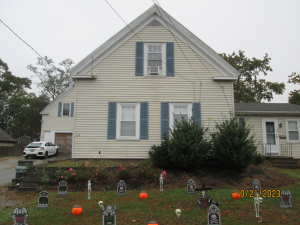 Location: General RequirementsLocation: Entire UnitLocation: BasementLocation: Hallway 1Location: Room 2Location: Staircase 1st to 2nd & and 2nd Floor HallLocation: Room 3Location: Room 4Location: Room 5Location: Bathroom 2Location: Exterior B SideLocation: Garage Location: Porch B/C 1st floorGeneral RequirementsQuantityCost/UnitsTotalSubtotal for General RequirementsSubtotal for General RequirementsSubtotal for General RequirementsLeadQuantityCost/UnitsTotalHealthy HomesQuantityCost/UnitsTotalSubtotal for Healthy HomesSubtotal for Healthy HomesSubtotal for Healthy HomesHealthy HomesQuantityCost/UnitsTotalSubtotal for Healthy HomesSubtotal for Healthy HomesSubtotal for Healthy HomesLeadQuantityCost/UnitsTotalLeadQuantityCost/UnitsTotalSubtotal for LeadSubtotal for LeadSubtotal for LeadHealthy HomesQuantityCost/UnitsTotalLeadQuantityCost/UnitsTotalSubtotal for LeadSubtotal for LeadSubtotal for LeadHealthy HomesQuantityCost/UnitsTotalLeadQuantityCost/UnitsTotalSubtotal for LeadSubtotal for LeadSubtotal for LeadHealthy HomesQuantityCost/UnitsTotalLeadQuantityCost/UnitsTotalSubtotal for LeadSubtotal for LeadSubtotal for LeadHealthy HomesQuantityCost/UnitsTotalLeadQuantityCost/UnitsTotalSubtotal for LeadSubtotal for LeadSubtotal for LeadHealthy HomesQuantityCost/UnitsTotalLeadQuantityCost/UnitsTotalSubtotal for LeadSubtotal for LeadSubtotal for LeadHealthy HomesQuantityCost/UnitsTotalLeadQuantityCost/UnitsTotalLeadQuantityCost/UnitsTotalSubtotal for LeadSubtotal for LeadSubtotal for LeadHealthy HomesQuantityCost/UnitsTotalTotal